ANNEXE 2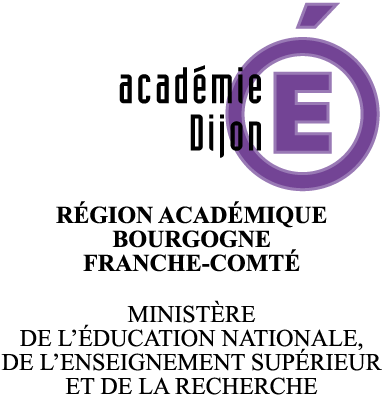 Les étapes de la rédaction d’une offre de missionLes volontaires en service civique ne doivent pas se substituer à des salariés.Afin d’éviter toute confusion avec une offre d’emploi, il est préférable de ne pas faire référence dans le titre à un poste ou une fonction mais à l’objectif d’intérêt général de la mission.Rappel des 11 missions : contribution aux activités éducatives, pédagogiques et citoyennes de l’école primaire ;accompagnement des projets d’éducation à la citoyenneté ;soutien aux actions et projets dans le domaine de l’éducation artistique et culturelle et du sport ;soutien aux actions et projets d’éducation au développement durable ;animation de la réserve citoyenne de l’éducation nationale ;contribution à l’organisation du temps libre des internes en développant des activités nouvelles ;contribution à la lutte contre le décrochage scolaire ;aide à l’information et à l’orientation des élèves ;contribution à l’animation de la vie lycéenne.contribution à l’inclusion des élèves en situation de handicappromotion des actions de sensibilisation dans le champ de la santé au sein des établissements scolairesIndiquer le nom de l’école et la circonscription, l’EPLE, le CIO qui accueillera le volontaire.Indiquer les coordonnées du tuteur : coordonnées et numéro de téléphone.Indiquer le nombre de missions proposées : 2 au minimum pour une intervention en binôme si les missions sont effectuées devant les élèves.Indiquer la date de début et la durée de la mission (6 à 9 mois maxi).Présenter l’activité de votre organisme : un descriptif comportant 5 à 8 lignes renseignant votre domaine d’activité, votre champ d’intervention, les publics avec lesquels vous travaillez, vos valeurs, le territoire sur lequel vous intervenez, etc. Tout ce qui pourrait intéresser un jeune candidat qui ne vous connaîtrait pas.Rédiger la description de la mission.FORMULAIRE D’ANNONCE DE LA MISSIONà compléter obligatoirement, sous la forme jointe, tous les champs sont obligatoires,NB il convient de préciser sur l’offre le nom et le numéro de téléphone de contact (qui va répondre au volontaire sur sa candidature)à retourner au Pôle établissements et vie scolaire pour le 5 juillet 2020 :avis des IEN pour les écoles,sous couvert des DSDEN pour les EPLE,avis des Inspecteurs Insertion et Orientation pour les CIO.La définition des offres de mission s’établit strictement sur la base des onze missions citées ci-dessus.Vous pouvez toutefois élaborer une proposition de mission en reprenant des énoncés issus de plusieurs des onze missions.Les projets pourront retrancher certaines missions mais en aucun cas, en ajouter.Nom et qualité du responsable de l’établissementNom et qualité du responsable de l’établissementNom et qualité du responsable de l’établissementNom et qualité du responsable de l’établissementNom et qualité du responsable de l’établissementLERAY VanessaPrincipale adjointe du collège de Puisaye (89)LERAY VanessaPrincipale adjointe du collège de Puisaye (89)Nom et qualité du Tuteur : Coordonnée téléphonique :Courriel :Nom et qualité du Tuteur : Coordonnée téléphonique :Courriel :Nom et qualité du Tuteur : Coordonnée téléphonique :Courriel :Nom et qualité du Tuteur : Coordonnée téléphonique :Courriel :Nom et qualité du Tuteur : Coordonnée téléphonique :Courriel :LERAY Vanessa, principale adjointe03.86.45.51.82Vanessa.leray@ac-dijon.frLERAY Vanessa, principale adjointe03.86.45.51.82Vanessa.leray@ac-dijon.frType d’établissement :Écoles : maternelle, élémentaire, primaire., RPI…      Préciser la circonscriptionCollège, lycée, lycée proCIOType d’établissement :Écoles : maternelle, élémentaire, primaire., RPI…      Préciser la circonscriptionCollège, lycée, lycée proCIOType d’établissement :Écoles : maternelle, élémentaire, primaire., RPI…      Préciser la circonscriptionCollège, lycée, lycée proCIOType d’établissement :Écoles : maternelle, élémentaire, primaire., RPI…      Préciser la circonscriptionCollège, lycée, lycée proCIOType d’établissement :Écoles : maternelle, élémentaire, primaire., RPI…      Préciser la circonscriptionCollège, lycée, lycée proCIOcollègecollègeCode de l’établissementCode de l’établissementCode de l’établissementCode de l’établissementCode de l’établissement0890022R0890022RAdresse postale de l’établissement Téléphone : Adresse postale de l’établissement Téléphone : Adresse postale de l’établissement Téléphone : Adresse postale de l’établissement Téléphone : Adresse postale de l’établissement Téléphone : Collège de Puisaye site de Saint Sauveur3 rue du moulin à vent89520 Saint Sauveur en PuisayeCollège de Puisaye site de Saint Sauveur3 rue du moulin à vent89520 Saint Sauveur en PuisayeSur l’offre de mission :Numéro de téléphone à mettre sur l’offre de mission (nom de la personne qui recevra le candidat)Adresse courriel de contactSur l’offre de mission :Numéro de téléphone à mettre sur l’offre de mission (nom de la personne qui recevra le candidat)Adresse courriel de contactSur l’offre de mission :Numéro de téléphone à mettre sur l’offre de mission (nom de la personne qui recevra le candidat)Adresse courriel de contactSur l’offre de mission :Numéro de téléphone à mettre sur l’offre de mission (nom de la personne qui recevra le candidat)Adresse courriel de contactSur l’offre de mission :Numéro de téléphone à mettre sur l’offre de mission (nom de la personne qui recevra le candidat)Adresse courriel de contact03.86.45.51.8203.86.45.51.82Date de début de mission(à partir du 1er/09/2020 et avant le  04/01/2020)Date de début de mission(à partir du 1er/09/2020 et avant le  04/01/2020)Durée de la mission(de 6 à 9 mois maximum)Volontaire 1Volontaire 1Volontaire 101/10/202001/10/20209 moisVolontaire 2Volontaire 2Volontaire 201/10/202001/10/20209 moisVolontaire 3Volontaire 3Volontaire 301/10/202001/10/20209 moisVolontaire 4Volontaire 4Volontaire 401/10/202001/10/20209 moisACTIVITES DE VOTRE ORGANISMEACTIVITES DE VOTRE ORGANISMEACTIVITES DE VOTRE ORGANISMEACTIVITES DE VOTRE ORGANISMEACTIVITES DE VOTRE ORGANISMEACTIVITES DE VOTRE ORGANISMEACTIVITES DE VOTRE ORGANISMEDescriptif (5 à 8 lignes) : mettre en valeur les spécificités de l’établissement :  nombre d’élèves, situation géographique…, public.  Axes du projet de l’établissement…Etablissement multi sites distants de 15km pour les plus proches et 30km pour les sites les plus éloignésEffectifs global pour le collège de Puisaye : 420Axes du contrat d'objectif : - faire des 3 sites un collège unique autour d'une culture commune- personnaliser l'accompagnement des élèves pour favoriser leur réussite et ainsi promouvoir une orientation ambitieuse- impliquer les parents d'élèves dans la vie de l'établissement et développer la notion de mobilité intersitesAxes du projet d'établissement : - garantir un cadre bienveillant et assurer un climat de confiance propice aux apprentissages- rendre l'élève acteur de son avenir dans le cadre d'une orientation ambitieuse- accompagner et guider les élèves pour favoriser leur réussite et leur épanouissement- Mobiliser toutes les énergies pour créer une culture communeDescriptif (5 à 8 lignes) : mettre en valeur les spécificités de l’établissement :  nombre d’élèves, situation géographique…, public.  Axes du projet de l’établissement…Etablissement multi sites distants de 15km pour les plus proches et 30km pour les sites les plus éloignésEffectifs global pour le collège de Puisaye : 420Axes du contrat d'objectif : - faire des 3 sites un collège unique autour d'une culture commune- personnaliser l'accompagnement des élèves pour favoriser leur réussite et ainsi promouvoir une orientation ambitieuse- impliquer les parents d'élèves dans la vie de l'établissement et développer la notion de mobilité intersitesAxes du projet d'établissement : - garantir un cadre bienveillant et assurer un climat de confiance propice aux apprentissages- rendre l'élève acteur de son avenir dans le cadre d'une orientation ambitieuse- accompagner et guider les élèves pour favoriser leur réussite et leur épanouissement- Mobiliser toutes les énergies pour créer une culture communeDescriptif (5 à 8 lignes) : mettre en valeur les spécificités de l’établissement :  nombre d’élèves, situation géographique…, public.  Axes du projet de l’établissement…Etablissement multi sites distants de 15km pour les plus proches et 30km pour les sites les plus éloignésEffectifs global pour le collège de Puisaye : 420Axes du contrat d'objectif : - faire des 3 sites un collège unique autour d'une culture commune- personnaliser l'accompagnement des élèves pour favoriser leur réussite et ainsi promouvoir une orientation ambitieuse- impliquer les parents d'élèves dans la vie de l'établissement et développer la notion de mobilité intersitesAxes du projet d'établissement : - garantir un cadre bienveillant et assurer un climat de confiance propice aux apprentissages- rendre l'élève acteur de son avenir dans le cadre d'une orientation ambitieuse- accompagner et guider les élèves pour favoriser leur réussite et leur épanouissement- Mobiliser toutes les énergies pour créer une culture communeDescriptif (5 à 8 lignes) : mettre en valeur les spécificités de l’établissement :  nombre d’élèves, situation géographique…, public.  Axes du projet de l’établissement…Etablissement multi sites distants de 15km pour les plus proches et 30km pour les sites les plus éloignésEffectifs global pour le collège de Puisaye : 420Axes du contrat d'objectif : - faire des 3 sites un collège unique autour d'une culture commune- personnaliser l'accompagnement des élèves pour favoriser leur réussite et ainsi promouvoir une orientation ambitieuse- impliquer les parents d'élèves dans la vie de l'établissement et développer la notion de mobilité intersitesAxes du projet d'établissement : - garantir un cadre bienveillant et assurer un climat de confiance propice aux apprentissages- rendre l'élève acteur de son avenir dans le cadre d'une orientation ambitieuse- accompagner et guider les élèves pour favoriser leur réussite et leur épanouissement- Mobiliser toutes les énergies pour créer une culture communeDescriptif (5 à 8 lignes) : mettre en valeur les spécificités de l’établissement :  nombre d’élèves, situation géographique…, public.  Axes du projet de l’établissement…Etablissement multi sites distants de 15km pour les plus proches et 30km pour les sites les plus éloignésEffectifs global pour le collège de Puisaye : 420Axes du contrat d'objectif : - faire des 3 sites un collège unique autour d'une culture commune- personnaliser l'accompagnement des élèves pour favoriser leur réussite et ainsi promouvoir une orientation ambitieuse- impliquer les parents d'élèves dans la vie de l'établissement et développer la notion de mobilité intersitesAxes du projet d'établissement : - garantir un cadre bienveillant et assurer un climat de confiance propice aux apprentissages- rendre l'élève acteur de son avenir dans le cadre d'une orientation ambitieuse- accompagner et guider les élèves pour favoriser leur réussite et leur épanouissement- Mobiliser toutes les énergies pour créer une culture communeDescriptif (5 à 8 lignes) : mettre en valeur les spécificités de l’établissement :  nombre d’élèves, situation géographique…, public.  Axes du projet de l’établissement…Etablissement multi sites distants de 15km pour les plus proches et 30km pour les sites les plus éloignésEffectifs global pour le collège de Puisaye : 420Axes du contrat d'objectif : - faire des 3 sites un collège unique autour d'une culture commune- personnaliser l'accompagnement des élèves pour favoriser leur réussite et ainsi promouvoir une orientation ambitieuse- impliquer les parents d'élèves dans la vie de l'établissement et développer la notion de mobilité intersitesAxes du projet d'établissement : - garantir un cadre bienveillant et assurer un climat de confiance propice aux apprentissages- rendre l'élève acteur de son avenir dans le cadre d'une orientation ambitieuse- accompagner et guider les élèves pour favoriser leur réussite et leur épanouissement- Mobiliser toutes les énergies pour créer une culture communeDescriptif (5 à 8 lignes) : mettre en valeur les spécificités de l’établissement :  nombre d’élèves, situation géographique…, public.  Axes du projet de l’établissement…Etablissement multi sites distants de 15km pour les plus proches et 30km pour les sites les plus éloignésEffectifs global pour le collège de Puisaye : 420Axes du contrat d'objectif : - faire des 3 sites un collège unique autour d'une culture commune- personnaliser l'accompagnement des élèves pour favoriser leur réussite et ainsi promouvoir une orientation ambitieuse- impliquer les parents d'élèves dans la vie de l'établissement et développer la notion de mobilité intersitesAxes du projet d'établissement : - garantir un cadre bienveillant et assurer un climat de confiance propice aux apprentissages- rendre l'élève acteur de son avenir dans le cadre d'une orientation ambitieuse- accompagner et guider les élèves pour favoriser leur réussite et leur épanouissement- Mobiliser toutes les énergies pour créer une culture communeDESCRIPTION DE LA MISSIONDESCRIPTION DE LA MISSIONDESCRIPTION DE LA MISSIONDESCRIPTION DE LA MISSIONVolontaire 1,2, 3 et 4En fonction du profil des candidats retenu, nous adapterons plus spécifiquement les missions à chacunVolontaire 1,2, 3 et 4En fonction du profil des candidats retenu, nous adapterons plus spécifiquement les missions à chacunVolontaire 1,2, 3 et 4En fonction du profil des candidats retenu, nous adapterons plus spécifiquement les missions à chacunACCOMPAGNER DES PROJETS D'EDUCATION A LA CITOYENNETE- Accompagner des classes ou groupes d'élèves lors de déplacements liés aux projets mis en place (visites d'institutions, lieux de mémoire...)- En lien avec les CPE, accompagner les élèves délégués ainsi que ceux élus dans les instances pour l'exercice de leurs mandats et favoriser leurs initiatives pour le développement de la vie associative au sein de l'établissement CONTRIBUER A L'ORGANISATION DU TEMPS SCOLAIRE ET LORS DE LA PAUSE MERIDIENNE- Participer à la surveillance des élèves lors des récréations et de la pause méridienne- Proposer et encadrer des ateliers lors de la pause méridienne et au cours de la journée- Participer à l'organisation et la surveillance de la demi-pension- Encadrer des séances "Devoirs Faits"CONTRIBUER A LA LUTTE CONTRE LE DECROCHAGE SCOLAIRE - Organiser des entretiens réguliers avec les jeunes en risque de décrochage, répondre à leurs questions, les rassurer- Faire le lien entre les élèves et les professeurs pour résoudre les éventuelles difficultés- Aider les jeunes à valoriser les connaissances et compétences acquises pour leur redonner confiance en l'école- Permettre aux jeunes de rencontrer des professionnels dans le secteur d'activités qui les intéressentPARTICIPER A UNE MEILLEURE INFORMATION DES ELEVES SUR L'ORIENTATIONLes missions sont définies avec le Parcours Avenir et visent à enrichir : la connaissance des formations et métiersla connaissance de soi et développement de la capacité à entreprendrel'aide à l'élaboration du projet d'orientation scolaire et professionnelCONTRIBUER A L'ANIMATION DE LA VIE COLLEGIENNE- Participer au CVC et encadrer des actionsCONTRIBUER A L'INCLUSION DES ELEVES EN SITUATION DE HANDICAP- Contribuer à l'organisation de l'espace de la classe- Accompagner une sortie scolaire ou des déplacements- Coopérer avec les AESH et les enseignants- Aider au montage et l'animation d'ateliers de sensibilisation au handicap à destination des élèves en proposant des mises en situation (déjeuner dans le noir, parcours en fauteuil, handisport...)ACCOMPAGNER DES PROJETS D'EDUCATION A LA CITOYENNETE- Accompagner des classes ou groupes d'élèves lors de déplacements liés aux projets mis en place (visites d'institutions, lieux de mémoire...)- En lien avec les CPE, accompagner les élèves délégués ainsi que ceux élus dans les instances pour l'exercice de leurs mandats et favoriser leurs initiatives pour le développement de la vie associative au sein de l'établissement CONTRIBUER A L'ORGANISATION DU TEMPS SCOLAIRE ET LORS DE LA PAUSE MERIDIENNE- Participer à la surveillance des élèves lors des récréations et de la pause méridienne- Proposer et encadrer des ateliers lors de la pause méridienne et au cours de la journée- Participer à l'organisation et la surveillance de la demi-pension- Encadrer des séances "Devoirs Faits"CONTRIBUER A LA LUTTE CONTRE LE DECROCHAGE SCOLAIRE - Organiser des entretiens réguliers avec les jeunes en risque de décrochage, répondre à leurs questions, les rassurer- Faire le lien entre les élèves et les professeurs pour résoudre les éventuelles difficultés- Aider les jeunes à valoriser les connaissances et compétences acquises pour leur redonner confiance en l'école- Permettre aux jeunes de rencontrer des professionnels dans le secteur d'activités qui les intéressentPARTICIPER A UNE MEILLEURE INFORMATION DES ELEVES SUR L'ORIENTATIONLes missions sont définies avec le Parcours Avenir et visent à enrichir : la connaissance des formations et métiersla connaissance de soi et développement de la capacité à entreprendrel'aide à l'élaboration du projet d'orientation scolaire et professionnelCONTRIBUER A L'ANIMATION DE LA VIE COLLEGIENNE- Participer au CVC et encadrer des actionsCONTRIBUER A L'INCLUSION DES ELEVES EN SITUATION DE HANDICAP- Contribuer à l'organisation de l'espace de la classe- Accompagner une sortie scolaire ou des déplacements- Coopérer avec les AESH et les enseignants- Aider au montage et l'animation d'ateliers de sensibilisation au handicap à destination des élèves en proposant des mises en situation (déjeuner dans le noir, parcours en fauteuil, handisport...)ACCOMPAGNER DES PROJETS D'EDUCATION A LA CITOYENNETE- Accompagner des classes ou groupes d'élèves lors de déplacements liés aux projets mis en place (visites d'institutions, lieux de mémoire...)- En lien avec les CPE, accompagner les élèves délégués ainsi que ceux élus dans les instances pour l'exercice de leurs mandats et favoriser leurs initiatives pour le développement de la vie associative au sein de l'établissement CONTRIBUER A L'ORGANISATION DU TEMPS SCOLAIRE ET LORS DE LA PAUSE MERIDIENNE- Participer à la surveillance des élèves lors des récréations et de la pause méridienne- Proposer et encadrer des ateliers lors de la pause méridienne et au cours de la journée- Participer à l'organisation et la surveillance de la demi-pension- Encadrer des séances "Devoirs Faits"CONTRIBUER A LA LUTTE CONTRE LE DECROCHAGE SCOLAIRE - Organiser des entretiens réguliers avec les jeunes en risque de décrochage, répondre à leurs questions, les rassurer- Faire le lien entre les élèves et les professeurs pour résoudre les éventuelles difficultés- Aider les jeunes à valoriser les connaissances et compétences acquises pour leur redonner confiance en l'école- Permettre aux jeunes de rencontrer des professionnels dans le secteur d'activités qui les intéressentPARTICIPER A UNE MEILLEURE INFORMATION DES ELEVES SUR L'ORIENTATIONLes missions sont définies avec le Parcours Avenir et visent à enrichir : la connaissance des formations et métiersla connaissance de soi et développement de la capacité à entreprendrel'aide à l'élaboration du projet d'orientation scolaire et professionnelCONTRIBUER A L'ANIMATION DE LA VIE COLLEGIENNE- Participer au CVC et encadrer des actionsCONTRIBUER A L'INCLUSION DES ELEVES EN SITUATION DE HANDICAP- Contribuer à l'organisation de l'espace de la classe- Accompagner une sortie scolaire ou des déplacements- Coopérer avec les AESH et les enseignants- Aider au montage et l'animation d'ateliers de sensibilisation au handicap à destination des élèves en proposant des mises en situation (déjeuner dans le noir, parcours en fauteuil, handisport...)ACCOMPAGNER DES PROJETS D'EDUCATION A LA CITOYENNETE- Accompagner des classes ou groupes d'élèves lors de déplacements liés aux projets mis en place (visites d'institutions, lieux de mémoire...)- En lien avec les CPE, accompagner les élèves délégués ainsi que ceux élus dans les instances pour l'exercice de leurs mandats et favoriser leurs initiatives pour le développement de la vie associative au sein de l'établissement CONTRIBUER A L'ORGANISATION DU TEMPS SCOLAIRE ET LORS DE LA PAUSE MERIDIENNE- Participer à la surveillance des élèves lors des récréations et de la pause méridienne- Proposer et encadrer des ateliers lors de la pause méridienne et au cours de la journée- Participer à l'organisation et la surveillance de la demi-pension- Encadrer des séances "Devoirs Faits"CONTRIBUER A LA LUTTE CONTRE LE DECROCHAGE SCOLAIRE - Organiser des entretiens réguliers avec les jeunes en risque de décrochage, répondre à leurs questions, les rassurer- Faire le lien entre les élèves et les professeurs pour résoudre les éventuelles difficultés- Aider les jeunes à valoriser les connaissances et compétences acquises pour leur redonner confiance en l'école- Permettre aux jeunes de rencontrer des professionnels dans le secteur d'activités qui les intéressentPARTICIPER A UNE MEILLEURE INFORMATION DES ELEVES SUR L'ORIENTATIONLes missions sont définies avec le Parcours Avenir et visent à enrichir : la connaissance des formations et métiersla connaissance de soi et développement de la capacité à entreprendrel'aide à l'élaboration du projet d'orientation scolaire et professionnelCONTRIBUER A L'ANIMATION DE LA VIE COLLEGIENNE- Participer au CVC et encadrer des actionsCONTRIBUER A L'INCLUSION DES ELEVES EN SITUATION DE HANDICAP- Contribuer à l'organisation de l'espace de la classe- Accompagner une sortie scolaire ou des déplacements- Coopérer avec les AESH et les enseignants- Aider au montage et l'animation d'ateliers de sensibilisation au handicap à destination des élèves en proposant des mises en situation (déjeuner dans le noir, parcours en fauteuil, handisport...)